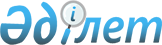 О преобразовании учебных заведений Министерства внутренних дел Республики КазахстанПостановление Кабинета Министров Республики Казахстан от 19 мая 1995 г. N 721



          В связи с переходом Министерства внутренних дел Республики
Казахстан на многоуровневую структуру подготовки специалистов на
базе действующих учебных заведений Кабинет Министров Республики
Казахстан постановляет:




          1. (Пункт 1 утратил силу - постановлением Правительства РК
от 20 апреля 1998 г. N 348  
 P980348_ 
 )




          2. Образовать Шымкентский юридический колледж Министерства
внутренних дел Республики Казахстан на базе Шымкентской специальной
средней школы милиции и подготовки начальствующего состава
Министерства внутренних дел Республики Казахстан.





      Премьер-министр
    Республики Казахстан


					© 2012. РГП на ПХВ «Институт законодательства и правовой информации Республики Казахстан» Министерства юстиции Республики Казахстан
				